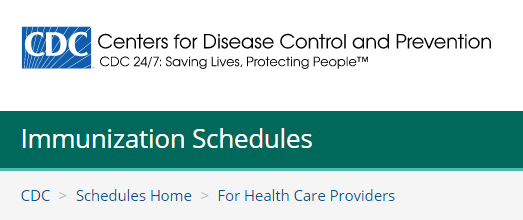 https://www.cdc.gov/vaccines/schedules/hcp/imz/adult.html